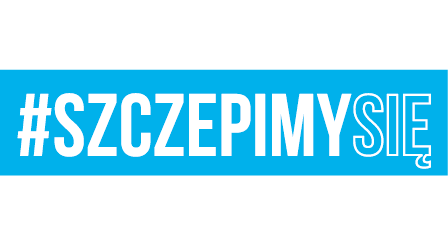 Egz. Nr 1Malbork, 13 sierpnia 2021 r.Wszyscy uczestnicy postępowaniaNr sprawy: 22. BLT.SZP.2612.69.2021Dotyczy: postępowania w sprawie udzielenia zamówienia publicznego.Nazwa zadania: Zakup i dostawa tuszy, tonerów, taśm i bębnów do zabezpieczenia pracy sprzętu informatycznego dla 22. Bazy Lotnictwa Taktycznego w Malborku oraz jednostek będących na zaopatrzeniu.INFORMACJA Z SESJI OTWARCIA OFERTSzanowni Państwo,22 Baza Lotnictwa Taktycznego w Malborku działając na podstawia art. 222 ust. 5 ustawy Prawo zamówień publicznych przestawia Państwu informację z sesji otwarcia ofert, która odbyła się w dniu 13.08.2021 r. o godz.10:15:Z poważaniemSekcja Zamówień Publicznych                                                           Emilia JasińskaWykonano w 1 egz.:Egz. Nr 1 – ad acta Wykonała: E. Jasińska (tel. 261 536 707) Dostęp do dokumentu: Sekcja Zamówień PublicznychNumer oferty, nazwa wykonawcy Numer oferty, nazwa wykonawcy Wartości brutto oferty w złOferta nr 1Firma Handlowa KOMAX 9 Sp. z o.o.ul. Przemysłowa 210-418 OLSZTYN103 222,00Oferta nr 2NEOPRINT Witold Burdzyul. Brandwicka 67A37-464 STALOWA WOLA133 866,30Oferta nr 3Golden Line Sp. z o.o.ul. Krakowska 15035-506 RZESZÓW107 318,61Oferta nr 4NETPRINT s.c.Unii Europejskiej 1032-600 OŚWIĘCIM89 584,00Oferta nr 5P.W. MULTIKOM Adam Papierskiul. Fabryczna 1585-741 BYDGOSZCZ147 872,02Oferta nr 6PRAXIS ŁÓDŹ Pilecka i Petlak Sp. jawnaul. Wólczańska 6690-516 ŁÓDŹ106 600,41